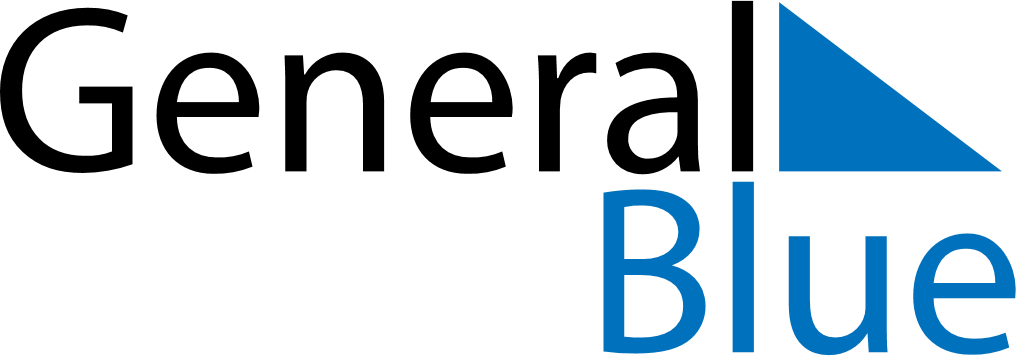 October 2023October 2023October 2023October 2023UkraineUkraineUkraineMondayTuesdayWednesdayThursdayFridaySaturdaySaturdaySunday123456778910111213141415Defender of Ukraine DayDefender of Ukraine Day1617181920212122Defender of Ukraine Day (substitute day)23242526272828293031